CONTROLLER GLOVES FOR MAKEY MAKEYVersion 1I made these gloves to use with Makey Makey and Scratch. I used an old pair of woollen gloves initially but then reviewed the design and build.  I only had one pair of gloves so I used each one for a different build.First, I used tin foil.I cut thin strips of foil, long enough to run from the tip of the finger all the way to the cuff of the glove. I used hot glue to stick the foil in place. On each finger pad I used a larger square of foil.  The thumb acted as the earth.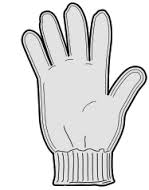 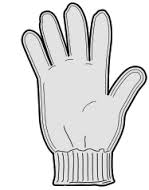 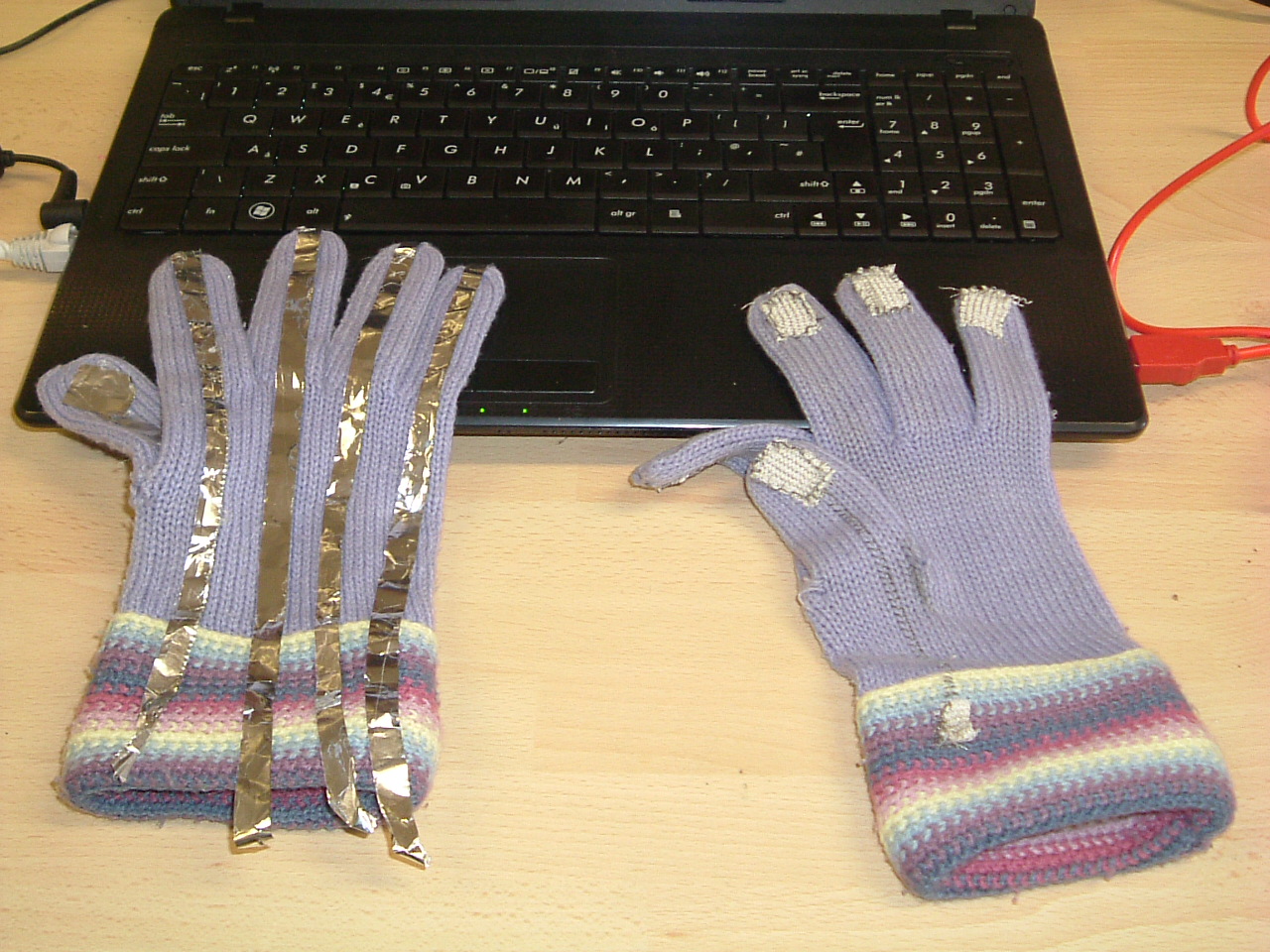 Version 2Version 2 used the second glove of the pair but this time I used small tabs of conductive material and thread to replace the foil.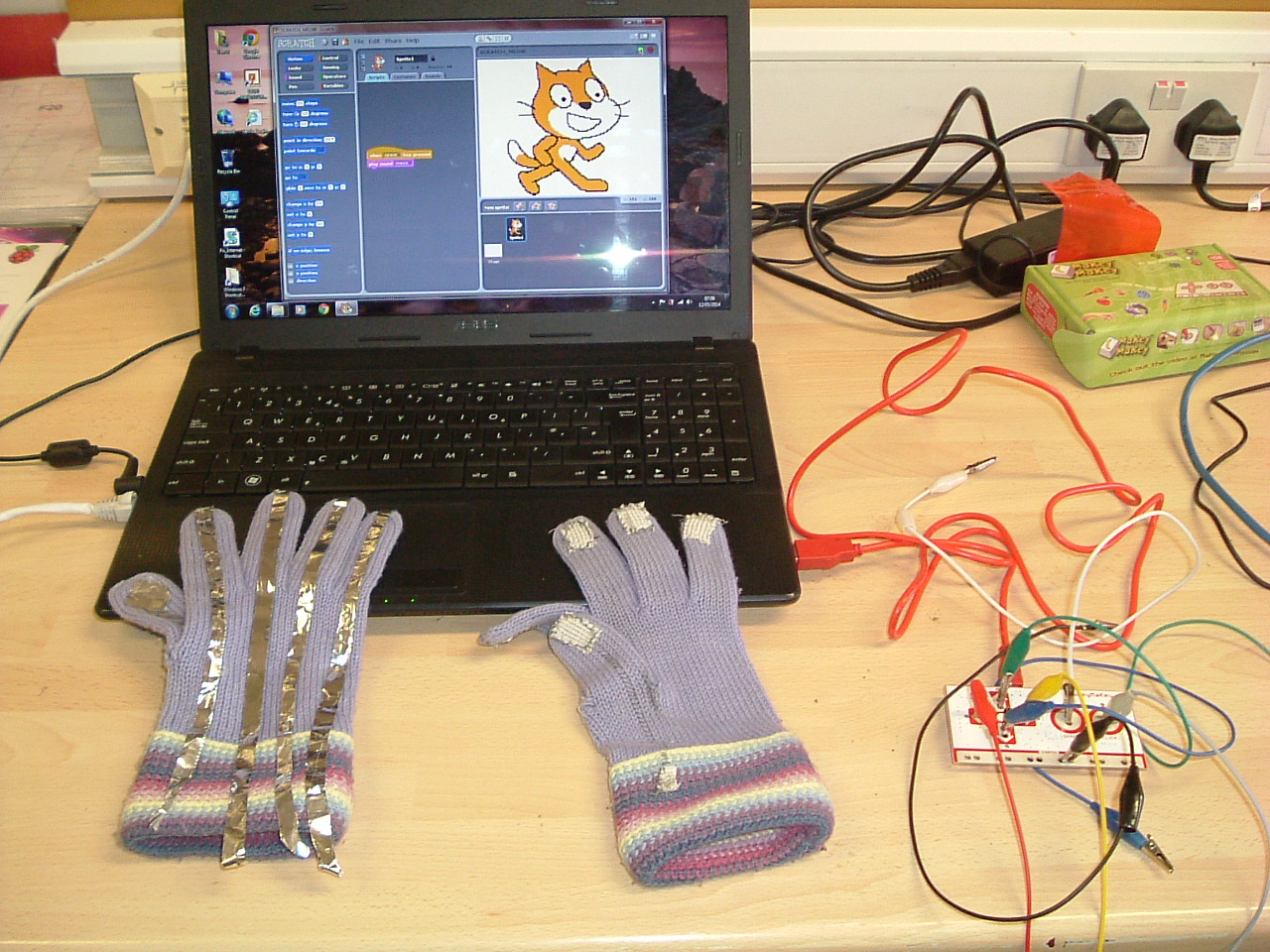 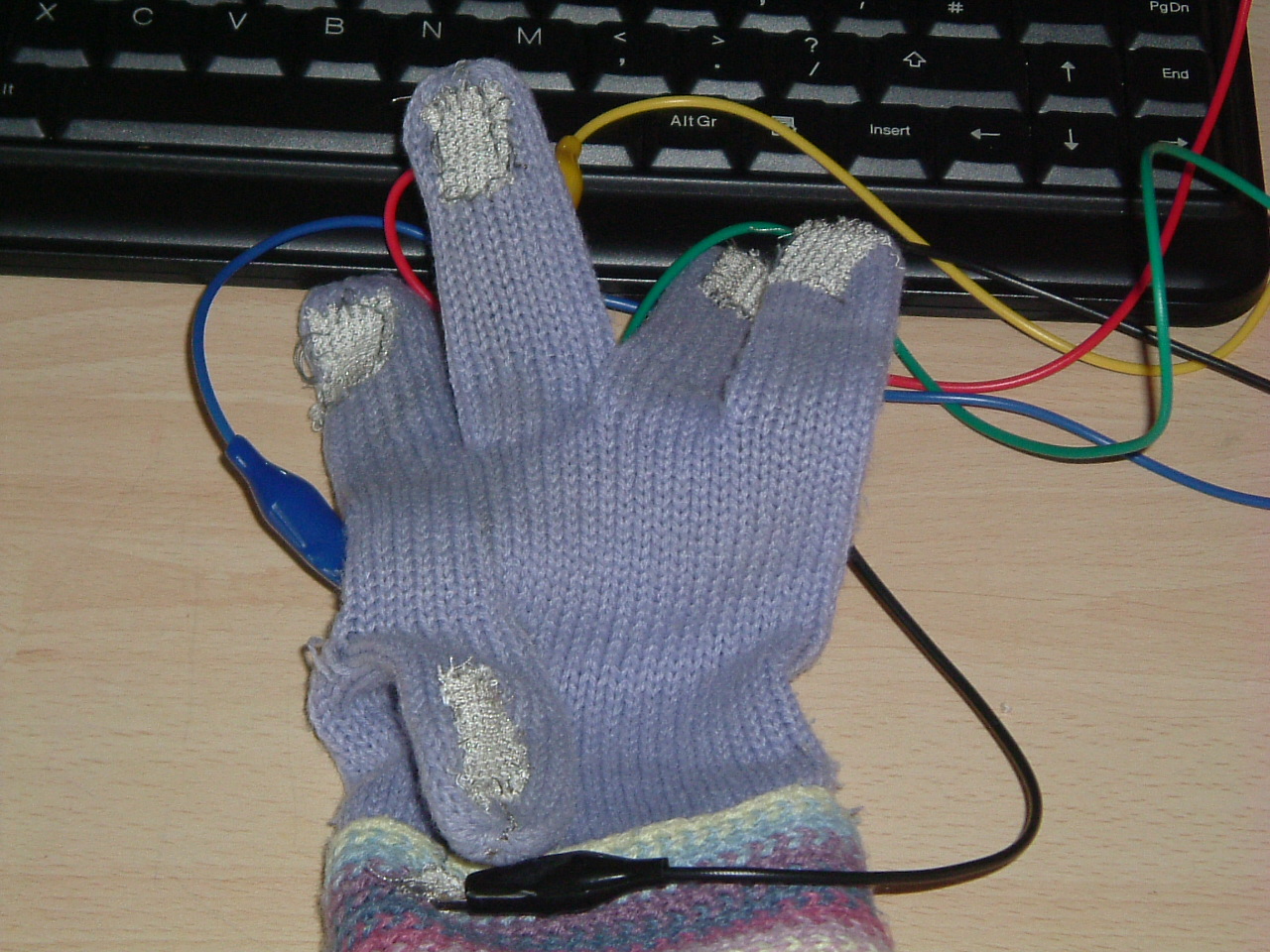 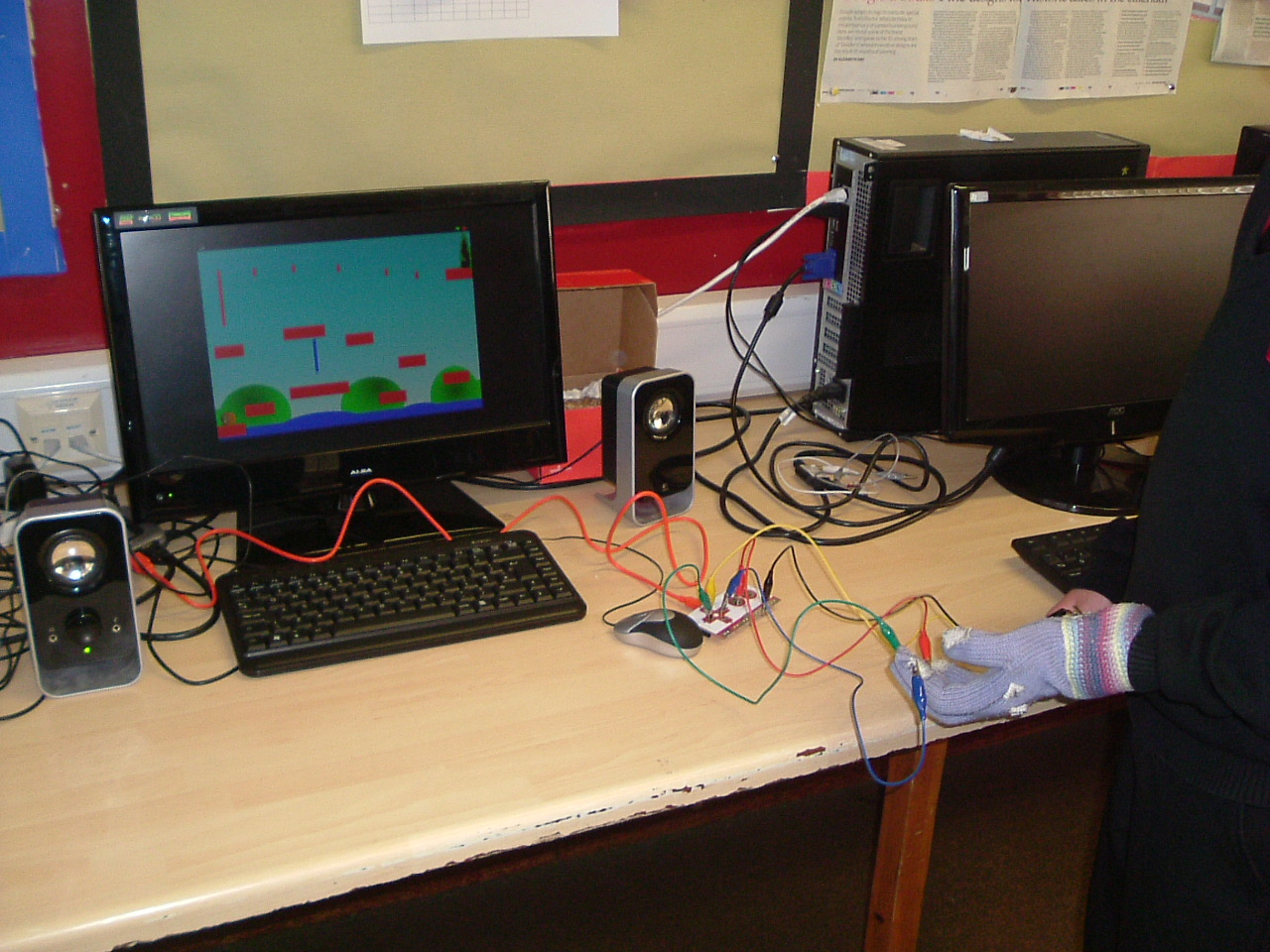 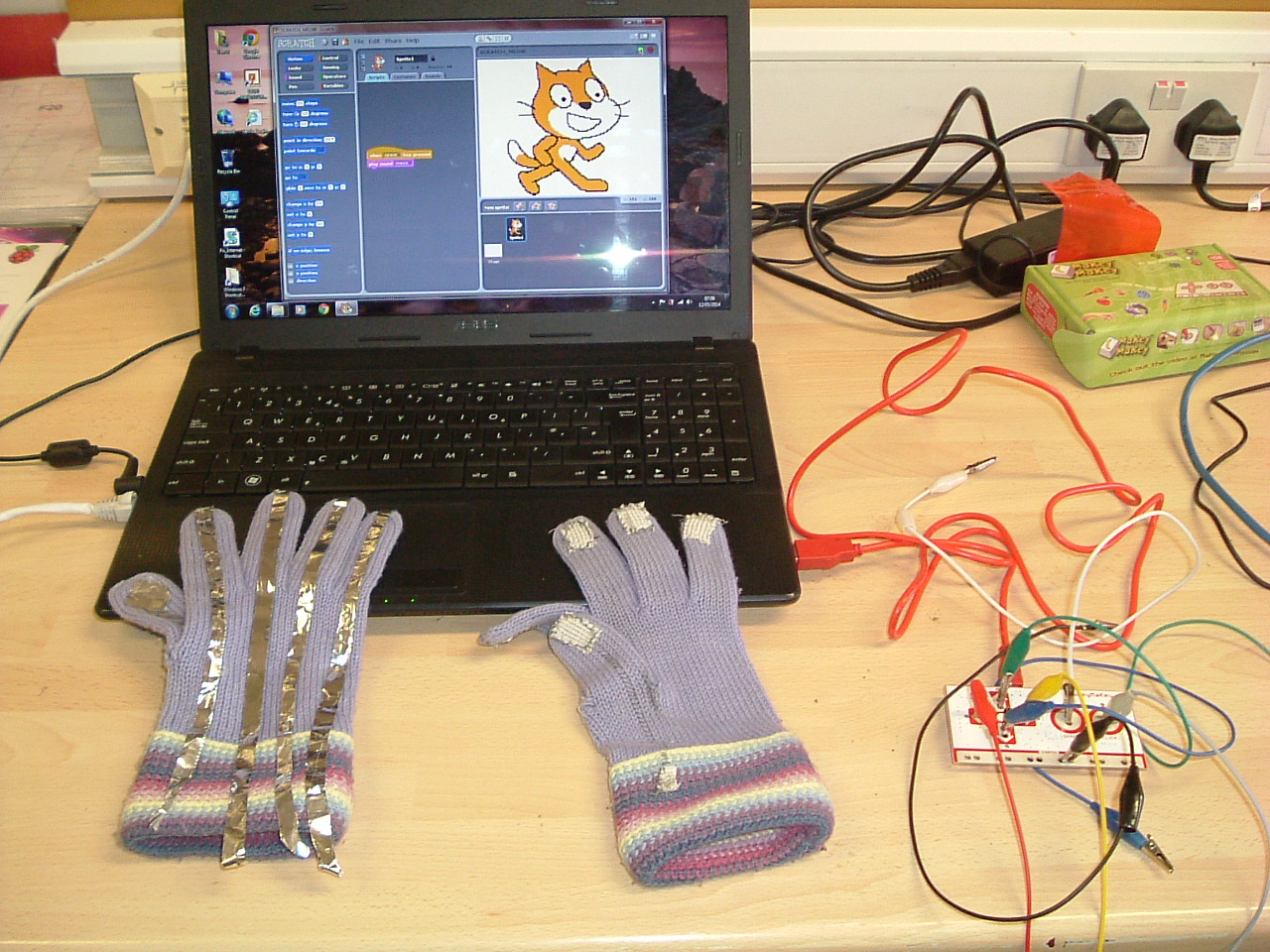 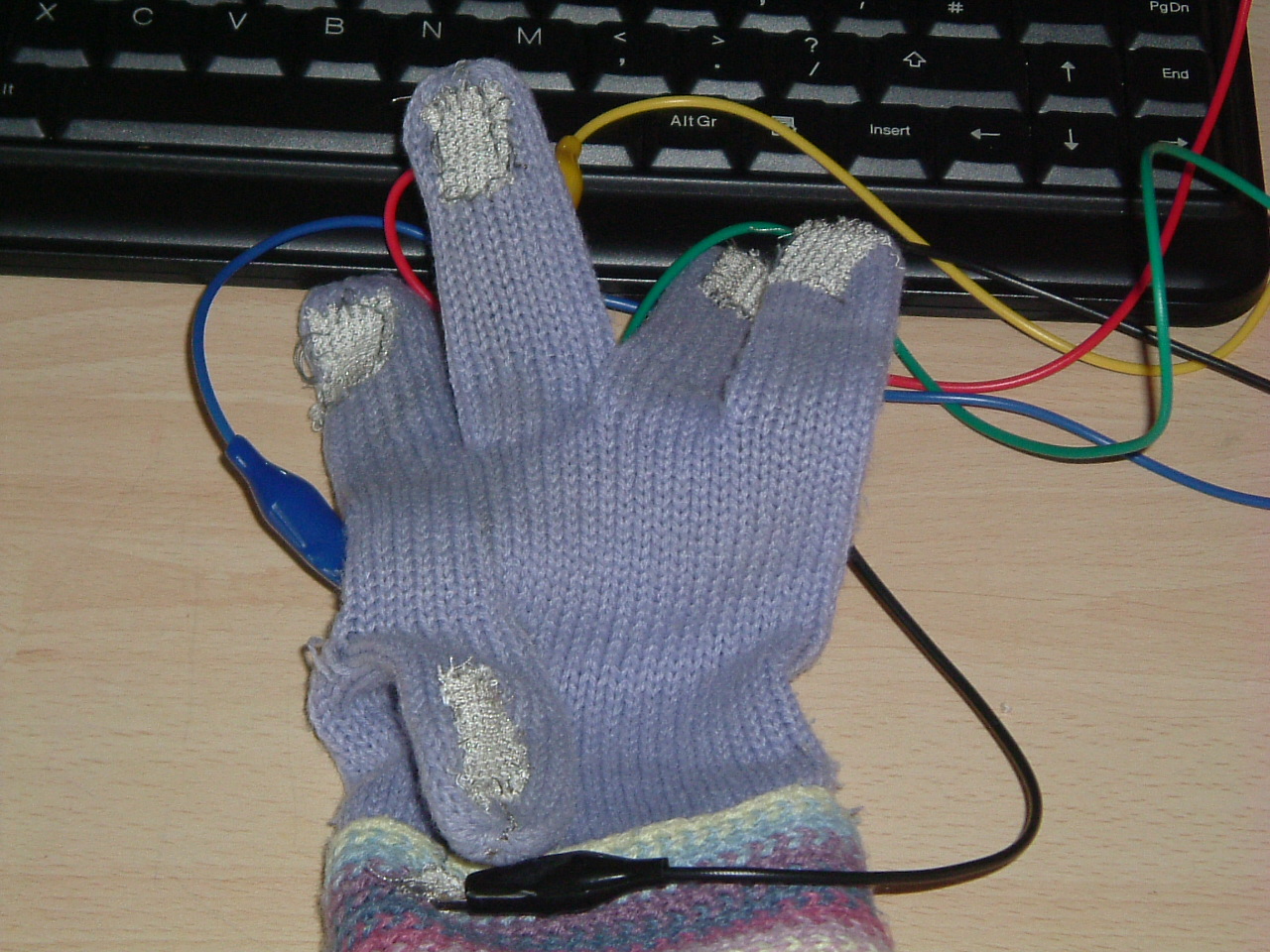 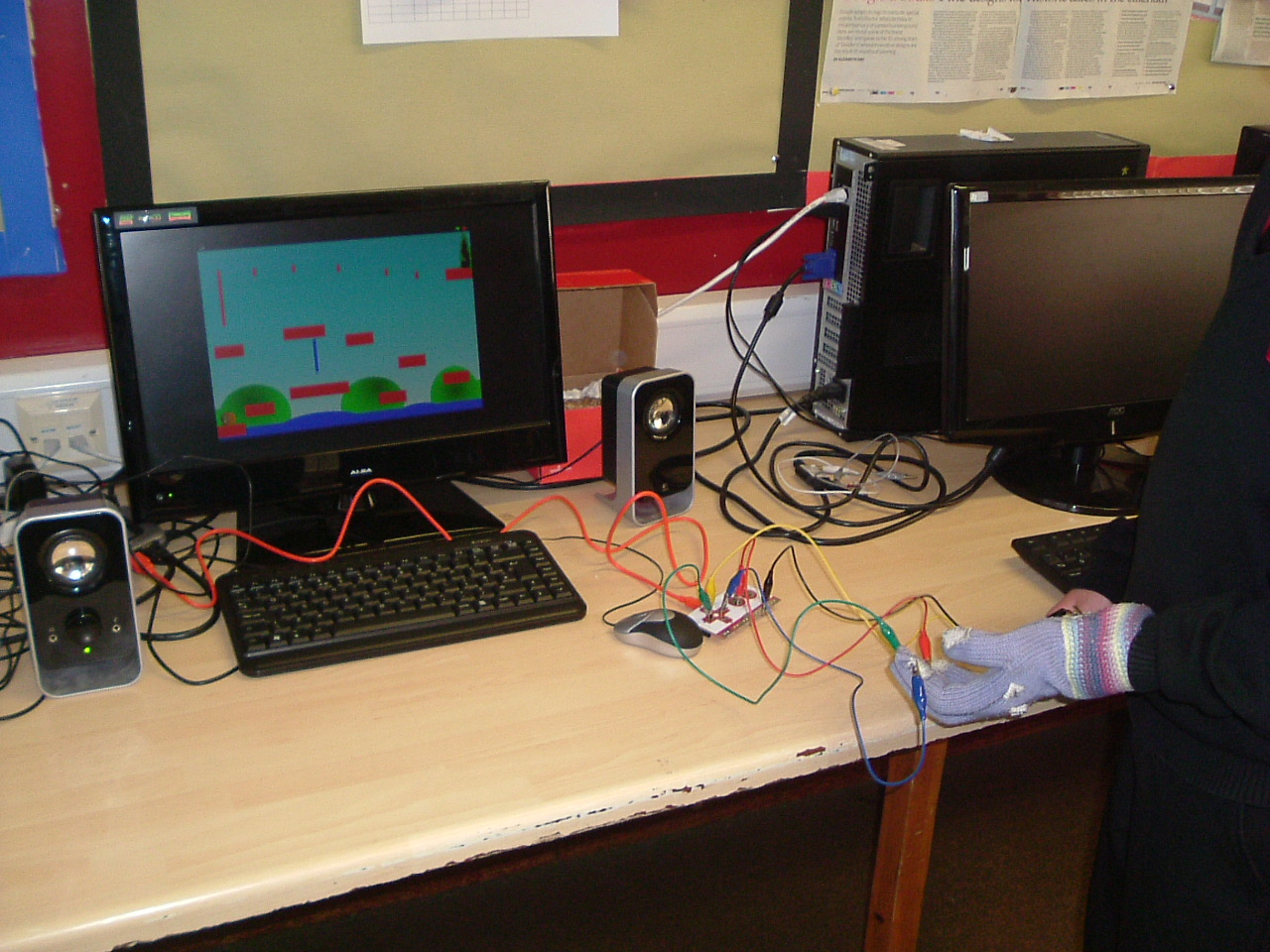 Version 3For the next version of the glove I used a cotton gardening glove.The woollen glove was too stretchy for the foil and users had to be really careful about getting it on and off which lead to minor repairs being needed fairly frequently. The second version had the problem that the conductive thread was too ‘close’ to the user’s hand and despite my best efforts it was difficult to keep the thread on the ‘outside’ of the glove and away from the hand. I decided that cotton gardening gloves would be thicker, less stretchy and might be better at keeping the user’s hand away from the conductive material. But then I had a better idea…metal buttons and bell wire!
For version 3 I used metal buttons sewn onto the fingertips of the glove. Then I stripped back just 1 cm of the protective plastic so that I could wind the wire around the loop of the button.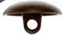 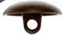 Next, I split the wire so that one strand ran down one finger. At the base of the fingers I left the wire joined and ran it down the palm of the glove to the cuff where I secured it with a few stitches. At the cuff I again stripped back just 1cm of the plastic to reveal the wire and wound the wire into a loop so that the crocodile clip could attach to it.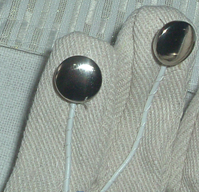 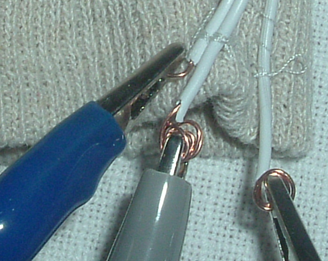 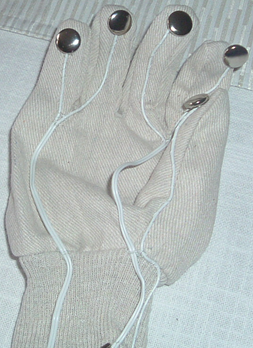 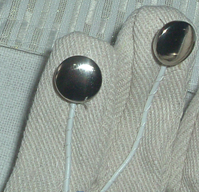 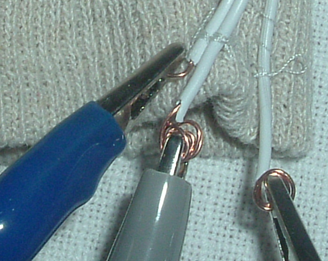 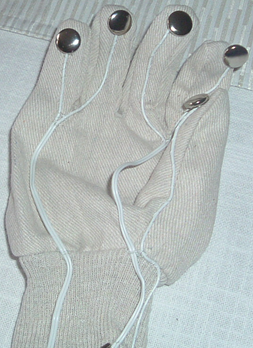 